          [АРАР                                                             ПОСТАНОВЛЕНИЕ26 марта   2018  й.                  № 44                        26 марта  2018 г. О внесении  изменений в  муниципальную программу«Формирование современной городской среды в сельском поселении Чекмагушевский сельсовет муниципального района Чекмагушевский район Республики Башкортостан на 2018-2022 годы»Администрация  сельского поселения  Чекмагушевский сельсовет муниципального района Чекмагушевский район Республики Башкортостан ПОСТАНОВЛЯЕТ:      1.Внести изменения в муниципальную программу «Формирование современной городской среды в сельском поселении Чекмагушевский сельсовет муниципального района Чекмагушевский район Республики Башкортостан на 2018-2022 годы»:      а) в паспорте муниципальной  программы «Формирование современной городской среды в сельском поселении Чекмагушевский сельсовет муниципального района Чекмагушевский район Республики Башкортостан на 2018-2022 годы» пункт " Объемы и источники финансирования Программы" изложить в следующей редакции: б) пункт 4 программы «Объем средств, необходимых на реализацию Программы» изложить в следующей редакции:"Объем финансовых ресурсов Программы на 2018 год в целом составляет 3060,643 тыс. рублей. Финансирование осуществляется за счет средств федерального бюджета 2510,715 тыс. рублей, бюджета Республики Башкортостан  301,288 тыс. рублей и определяется соглашением между Администрацией сельского поселения Чекмагушевский сельсовет муниципального района Чекмагушевский район Республики Башкортостан. Информация об объемах финансовых ресурсов, необходимых для реализации Программы, с разбивкой по источникам финансовых ресурсов содержится в приложении № 2 к настоящей Программе.Объем средств, направленных на  благоустройство дворовых территорий многоквартирных домов на 2018 год составляет 3060,643 тыс. рублей, в том числе:- федеральный бюджет 2510,715 тыс. рублей;- бюджет Республики Башкортостан 301,288 тыс. рублей;- местный бюджет 100,640 тыс. рублей;- внебюджетные источники 148,000 тыс. рублей.Объем средств, направленных на  благоустройство дворовых территорий многоквартирных домов на 2020 год составляет – 4242,903 тыс. рублей, в том числе:- федеральный бюджет 3480,551 тыс. рублей;- бюджет Республики Башкортостан 417,668 тыс. рублей;- местный бюджет 139,515 тыс. рублей;- внебюджетные источники 205,169 тыс. рублей.Объем средств, направленных на  благоустройство дворовых территорий многоквартирных домов на 2021 год составляет 2083,512 тыс. рублей, в том числе:- федеральный бюджет 1709,154 тыс. рублей;- бюджет Республики Башкортостан 205,098 тыс. рублей;- местный бюджет 68,510 тыс. рублей;- внебюджетные источники 100,750 тыс. рублей.Объем средств, направленных на  благоустройство дворовых территорий многоквартирных домов на 2022 год составляет – 1287,331 тыс. рублей, в том числе:- федеральный бюджет 1056,028 тыс. рублей;- бюджет Республики Башкортостан 126,723 тыс. рублей;- местный бюджет 42,330 тыс. рублей;- внебюджетные источники 62,250 тыс. рублей."в)  приложение № 4 к постановлению Администрации сельского поселения Чекмагушевский сельский совет муниципального района Чекмагушевский район Республики Башкортостан  № 243 от 17 ноября 2017 года изложить в следующей редакции:                                                                                                                      Приложение № 4к постановлению об утверждении  муниципальной программы «Формирование современной городской среды в сельском поселении Чекмагушевский сельсовет муниципального района Чекмагушевский район Республики Башкортостан на 2018-2022 годы»  от 17 ноября  2017г.№ 243Адресный перечень дворовых территорий многоквартирных домов, нуждающихся в благоустройстве и подлежащих благоустройству в 2018-2022 годы2. Настоящее постановление разместить на официальном сайте администрации сельского поселения Чекмагушевский  сельсовет муниципального района Чекмагушевский район Республики Башкортостан на информационно-телекоммуникационной сети «Интернет».      3. Контроль за выполнением настоящего постановления оставляю за собой.     4. Настоящее постановление вступает в силу со дня подписания.Исполняющий полномочия  главы сельского поселения                                              М.М. ГимаеваБАШ[ОРТОСТАН  РЕСПУБЛИКА]ЫСА[МА{ОШ  РАЙОНЫ муниципаль районЫНЫ@   СА[МА{ОШ АУЫЛ СОВЕТЫ АУЫЛ  БИЛ^м^]Е ХАКИМИ^ТЕ 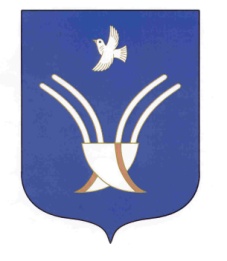 АДМИНИСТРАЦИЯ          сельского поселения ЧЕКмаГУшевский сельсоветмуниципального района Чекмагушевский район Республики БашкортостанОбъемы и источники финансирования  ПрограммыОбщий объем финансирования мероприятий  Программы на 2018 год:  3060,643 тыс.рублей в том числе:- федеральный бюджет -  2510,715тыс. рублей;- бюджет РБ – 301,288 тыс. рублей;- местный бюджет- 100,640 тыс. рублей;- внебюджетные источники – 148,000 тыс. рублей. на 2020 год :  4242,903 тыс.рублей в том числе:- федеральный бюджет -  3480,551 тыс. рублей;- бюджет РБ – 417,668 тыс. рублей;- местный бюджет – 139,515 тыс. рублей;- внебюджетные источники – 205,169 тыс. рублей.на 2021 год :  2083,512 тыс.рублей в том числе:- федеральный бюджет -  1709,154 тыс. рублей;- бюджет РБ – 205,098 тыс. рублей;- местный бюджет – 68,510 тыс. рублей;- внебюджетные источники – 100,750 тыс. рублей.на 2022 год :  1287,331 тыс.рублей в том числе:- федеральный бюджет -  1056,028 тыс. рублей;- бюджет РБ – 126,723 тыс. рублей;- местный бюджет – 42,330 тыс. рублей;- внебюджетные источники – 62,250 тыс. рублей.№ п/пАдреса многоквартирных домов, образующих дворовую территориюКоличество многоквартирных домов, охватывающих дворовую территорию, ед.Площадь дворовой территории,              тыс. кв. мПлощадь дворовой территории,              тыс. кв. мПлощадь дворовой территории,              тыс. кв. мПлощадь дворовой территории,              тыс. кв. мОхват населения, чел.	Прогнозируемый 	объем финансирования, тыс.руб.	Прогнозируемый 	объем финансирования, тыс.руб.	Прогнозируемый 	объем финансирования, тыс.руб.	Прогнозируемый 	объем финансирования, тыс.руб.	Прогнозируемый 	объем финансирования, тыс.руб.	Прогнозируемый 	объем финансирования, тыс.руб.	Прогнозируемый 	объем финансирования, тыс.руб.	Прогнозируемый 	объем финансирования, тыс.руб.	Прогнозируемый 	объем финансирования, тыс.руб.	Прогнозируемый 	объем финансирования, тыс.руб.№ п/пАдреса многоквартирных домов, образующих дворовую территориюКоличество многоквартирных домов, охватывающих дворовую территорию, ед.Площадь дворовой территории,              тыс. кв. мПлощадь дворовой территории,              тыс. кв. мПлощадь дворовой территории,              тыс. кв. мПлощадь дворовой территории,              тыс. кв. мОхват населения, чел.ВсегоВсегоВсегофедеральный бюджет      бюджет Республики Башкортостан      бюджет Республики Башкортостан       местный бюджет       местный бюджет       местный бюджетвнебюджетные источники12344445666788999102018 год2018 год2018 год2018 год2018 год2018 год2018 год2018 год1Дворовая территория МКД № 6а по ул. Свободы112,1362,13657572223102223102223101823662188421884731073107310107502Дворовая территория МКД № 8 по ул. Свободы112,2382,23859592378202378202378201950892341123411782078207820115003Дворовая территория МКД № 10 по ул. Свободы112,2262,22655552378202378202378201950892341123411782078207820115004Дворовая территория МКД № 10/1 по ул. Свободы112,4092,40959592533312533312533312078132493824938833083308330122505Дворовая территория МКД № 12 по ул. Свободы112,2102,21062622274802274802274801866072239322393748074807480110006Дворовая территория МКД № 12/1 по ул. Свободы111,5701,5706565175780175780175780144196173041730457805780578085007Дворовая территория МКД № 23а по ул. Мира112,6752,67514914926884026884022053622053626464264642646488408840130008Дворовая территория МКД № 1 по ул. Гагарина111,2231,22330301395901395901145091145091374113741137414590459067509Дворовая территория МКД № 1/1 по ул. Гагарина112,0432,0433030217140217140178125178125213752137521375714071401050010Дворовая территория МКД № 2 по ул. Гагарина111,2771,277494914476014476011875011875014250142501425047604760700011Дворовая территория МКД № 2а по ул. Гагарина111,5391,539494917578017578014419614419617304173041730457805780850012Дворовая территория МКД № 3 по ул. Гагарина111,2021,202303013959013959011450911450913741137411374145904590675013Дворовая территория МКД № 5 по ул. Гагарина111,7681,7685050206800206800169643169643203572035720357680068001000014Дворовая территория МКД № 5а по ул. Гагарина111,5891,589454518095118095114843814843817813178131781359505950875015Дворовая территория МКД № 7 по ул. Гагарина110,9850,9854141108571108571890638906310688106881068835703570525016Дворовая территория МКД № 9 по ул. Гагарина111,0191,0197676124080124080101786101786122141221412214408040806000Итого161628,10928,1099069063060,6433060,6432510,7152510,715301,288301,288301,288100,640100,640148,0002020год2020год1Дворовая территория МКД № 1 по ул. Коммунистическая111,3691,36922221551001551001272321272321526815268152685100510075002Дворовая территория МКД № 3 по ул. Коммунистическая111,6491,64936361912901912901569201569201883018830188306290629092503Дворовая территория МКД № 5 по ул. Коммунистическая111,8671,867272722231022231018236618236621884218842188473107310107504Дворовая территория МКД № 7 по ул. Коммунистическая111,8521,852292921714021714017812517812521375213752137571407140105005Дворовая территория МКД № 9 по ул. Коммунистическая111,4371,43736361551001551001272321272321526815268152685100510075006Дворовая территория МКД № 11 по ул. Коммунистическая111,4881,48833331602701602701314731314731577715777157775270527077507Дворовая территория МКД № 13 по ул. Коммунистическая112,5182,518242425850025850021205421205425446254462544685008500125008Дворовая территория МКД № 66 по ул. Ленина111,4871,48722221706101706101399551399551679516795167955610561082509Дворовая территория МКД № 2 по ул. Мира111,5091,509161617578017578014419614419617304173041730457805780850010Дворовая территория МКД № 2а по ул. Мира111,9201,92031312068002068001696431696431696432035720357680068001000011Дворовая территория МКД № 4 по ул. Мира110,8620,8623131103400103400848218482184821101791017934003400500012Дворовая территория МКД № 6 по ул. Мира110,040,042020108571108571890638906389063106881068835703570525013Дворовая территория МКД № 8 по ул. Мира111,0651,0653636118910118910975459754597545117051170539103910575014Дворовая территория МКД № 8а по ул. Мира111,5161,5163131175780175780144196144196144196173041730457805780850015Дворовая территория МКД № 10 по ул. Мира111,9591,9592525186120186120152679152679152679183211832161206120900016Дворовая территория МКД № 12 по ул. Мира111,7251,7252525180951180951148438148438148438178131781359505950875017Дворовая территория МКД № 14 по ул. Мира111,7451,7452929180951180951148438148438148438178131781359505950875018Дворовая территория МКД № 14а по ул. Мира110,8110,811181898230982308058080580805809670967032303230475019Дворовая территория МКД № 16 по ул. Мира112,0272,02750502119702119701738841738841738842086620866697069701025020Дворовая территория МКД № 18 по ул. Мира111,2971,2973838144760144760118750118750118750142501425047604760700021Дворовая территория МКД № 20 по ул. Мира111,1021,1024040124080124080101786101786101786122141221440804080600022Дворовая территория МКД № 22 по ул. Мира111,1301,1304848124080124080101786101786101786122141221440804080600023Дворовая территория МКД № 24 по ул. Мира112,1182,11849492103002103001725141725141725142070220702691569151016924Дворовая территория МКД № 26 по ул. Мира113,6123,61240403619003619002968752968752968753562535625119001190017500Итого242438,96938,9697567564242,9034242,9033480,5513480,5513480,551417,668417,668139,515139,515205,1692021 год2021 год1Дворовая территория МКД № 1 по ул. Строительная111,2071,20726261395901145091145091145091374113741137414590459067502Дворовая территория МКД № 3 по ул. Строительная111,4721,47237371706101399551399551399551679516795167955610561082503Дворовая территория МКД № 5 по ул. Строительная111,1171,11738381292501060271060271060271272312723127234250425062504Дворовая территория МКД № 9 по ул. Полевая112,0712,071737321197017388417388417388420866208662086669706970102505Дворовая территория МКД № 10 по ул. Полевая111,6641,66431312016301654021654021654021984819848198486630663097506Дворовая территория МКД № 13 по ул. Мира111,0441,04420201189109754597545975451170511705117053910391057507Дворовая территория МКД № 15 по ул. Мира110,9350,93521211085718906389063890631068810688106883570357052508Дворовая территория МКД № 17 по ул. Мира111,2811,28139391499301229911229911229911475914759147594930493072509Дворовая территория МКД № 17/1 по ул. Мира110,9720,972141411374093304933049330411196111961119637403740550010Дворовая территория МКД № 17/2 по ул. Мира111,5261,526525217061013995513995513995516795167951679556105610825011Дворовая территория МКД № 17/3 по ул. Мира111,1891,189545413959011450911450911450913741137411374145904590675012Дворовая территория МКД № 19 по ул. Мира111,0831,083212112408010178610178610178612214122141221440804080600013Дворовая территория МКД № 19/1 по ул. Мира111,6121,612464618095114843814843814843817813178131781359505950875014Дворовая территория МКД № 21 по ул. Мира111,0881,0884545124080101786101786101786122141221412214408040806000Итого141418,26118,2615175172083,5121709,1541709,1541709,154205,098205,098205,09868,51068,510100,750                                       2022 год                                                                                                        2022 год                                                                 1Дворовая территория МКД № 2б по ул. 70 лет Октября111,9141,9143838211970211970211970173884173884208662086669706970102502Дворовая территория МКД № 6 по ул. 70 лет Октября110,9740,9742222113740113740113740933049330411196111963740374055003Дворовая территория МКД № 6/1 по ул. 70 лет Октября110,8220,8222828103400103400103400848218482110179101793400340050004Дворовая территория МКД № 6/2 по ул. 70 лет Октября110,5210,5212727113740113740113740933049330411196111963740374055005Дворовая территория МКД № 1 по ул. Свободы110,9040,9046767108571108571108571890638906310688106883570357052506Дворовая территория МКД № 70/1 по ул. Ленина110,5150,515886721067210672105513455134661666162210221032507Дворовая территория МКД № 23а по ул. Тракторная115,8715,87150505687005687005687004665184665185598255982187001870027500Итого779,6079,6072402401287,3311287,3311287,3311056,0281056,028126,723126,72342,33042,33062,250